3GPP TSG-RAN WG4 Meeting # 97-e 												R4-200XXXXElectronic Meeting, 2 – 13 Nov., 2020Agenda item:			6.3Source:	Moderator (Nokia, Nokia Shanghai Bell)Title:	Email discussion summary for [97e][227] LTE feMob RRMDocument for:	InformationIntroductionBriefly introduce background, the scope of this email discussion and provide some guidelines for email discussion if necessary.In RAN4#96e meeting, we have discussed the core requirements and performance requirements for LTE mobility enhancement, the agreements and the remaining open issues were captured in the 2nd round email discussion summary R4-2012230. This email summary will be the input for this topic in RAN4#97e meeting. According to the meeting agenda, we will have 2 topics for discussion: Core requirementsPerformance requirementsList of candidate target of email discussion for 1st round and 2nd round 1st round: Discuss the core requirements and the test cases for performance requirements. Get agreement on the core requirements, Get agreement on the test cases for performance requirements if possible.2nd round: Get agreements on the remaining open issues after 1st round discussion. Get agreement on the CRs for performance requirements.Topic #1: Core requirementsMain technical topic overview. The structure can be done based on sub-agenda basis. Companies’ contributions summaryOpen issues summaryBefore e-Meeting, moderators shall summarize list of open issues, candidate options and possible WF (if applicable) based on companies’ contributions.Provide comments on CR directly in 1.3.2.Companies views’ collection for 1st round Open issues Provide comments on CRs directly in 1.3.2.CRs/TPs comments collectionMajor close-to-finalize WIs and Rel-15 maintenance, comments collections can be arranged for TPs and CRs. For Rel-16 on-going WIs, suggest to focus on open issues discussion on 1st round.Summary for 1st round Open issues Moderator tries to summarize discussion status for 1st round, list all the identified open issues and tentative agreements or candidate options and suggestion for 2nd round i.e. WF assignment.Recommendations on WF/LS assignment CRs/TPsModerator tries to summarize discussion status for 1st round and provides recommendation on CRs/TPs Status update Discussion on 2nd round (if applicable)Summary on 2nd round (if applicable)Moderator tries to summarize discussion status for 2nd round and provided recommendation on CRs/TPs/WFs/LSs Status update suggestion Topic #2: Performance requirementsMain technical topic overview. The structure can be done based on sub-agenda basis. Companies’ contributions summaryOpen issues summaryBefore e-Meeting, moderators shall summarize list of open issues, candidate options and possible WF (if applicable) based on companies’ contributions.Provide comments on CRs directly in 2.3.2Companies views’ collection for 1st round Open issues Provide comments on CRs directly in 2.3.2 CRs/TPs comments collectionMajor close to finalize WIs and Rel-15 maintenance, comments collections can be arranged for TPs and CRs. For Rel-16 on-going WIs, suggest to focus on open issues discussion on 1st round.Summary for 1st round Open issues Moderator tries to summarize discussion status for 1st round, list all the identified open issues and tentative agreements or candidate options and suggestion for 2nd round i.e. WF assignment.Suggestion on WF/LS assignment CRs/TPsModerator tries to summarize discussion status for 1st round and provided recommendation on CRs/TPs Status update suggestion Discussion on 2nd round (if applicable)Summary on 2nd round (if applicable)Moderator tries to summarize discussion status for 2nd round and provided recommendation on CRs/TPs/WFs/LSs Status update suggestion T-doc numberCompanyProposals / ObservationsR4-2015502Huawei, HiSiliconCR for Correction on the synchronous condition for DAPS handoverSummary of change:Synchronous condition for DAPS handover aligns with the agreement for NR mobility enhancement in [R4-2012265].Further correct note2 and note 3 to leave enough DL-to-UL and UL-to-DL switching time between source cell and target cellR4-2016385Nokia, Nokia Shanghai BellMaintenance CR on 36133 LTE CHOSummary of change:Update the equation of conditional handover delay and align with NR conditional handover.CR/TP numberComments collectionR4-2015502R4-2015502R4-2015502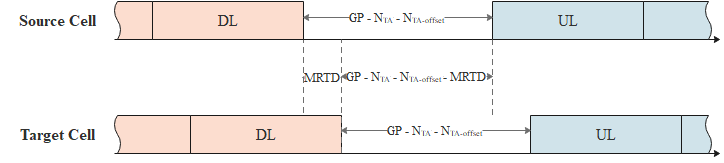 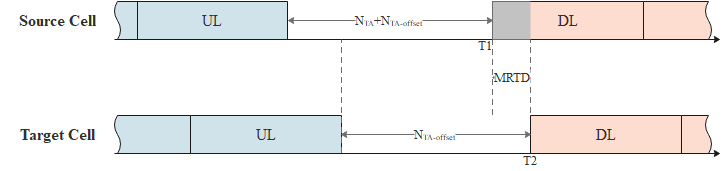 R4-2016385R4-2016385R4-2016385Status summary Sub-topic#1Tentative agreements:Candidate options:Recommendations for 2nd round:WF/LS t-doc Title Assigned Company,WF or LS lead#1CR/TP numberCRs/TPs Status update recommendation  XXXBased on 1st round of comments collection, moderator can recommend the next steps such as “agreeable”, “to be revised”CR/TP/LS/WF numberT-doc  Status update recommendation  XXXBased on 2nd round of comments collection, moderator can recommend the next steps such as “agreeable”, “to be revised”T-doc numberCompanyProposals / ObservationsR4-2015501Huawei, HisiliconCR for Test cases for inter-frequency DAPS handoverSummary of change: The following test cases for inter-frequency DAPS are defined:Intra-band Inter-frequency sync DAPS handover test for FDD-FDDIntra-band Inter-frequency async DAPS handover test for FDD-FDDInter-band Inter-frequency sync DAPS handover test for FDD-FDDInter-band Inter-frequency async DAPS handover test for FDD-FDDR4-2016384Nokia, Nokia Shanghai BellCR on 36133 LTE CHO TCsSummary of change:Add test cases for LTE CHO:1.	E-UTRAN FDD – FDD intra-F test cases2.	E-UTRAN FDD – FDD inter-F test cases 3.	E-UTRAN TDD – TDD intra-F test cases4.	E-UTRAN TDD – TDD inter-F test cases5.	E-UTRAN FDD – TDD inter-F test cases6.	E-UTRAN TDD – FDD inter-F test casesR4-2016554Qualcomm IncorporatedCR for Introduction of intra-frequency sync and async LTE DAPS HO test casesSummary of change:Adding LTE FDD-FDD intra-frequency DAPS HO test case (async)Adding LTE TDD-TDD intra-frequency DAPS HO test case (sync)CR/TP numberComments collectionR4-2015501R4-2015501R4-2015501R4-2016384Company AR4-2016384Company BR4-2016384R4-2016554Company AR4-2016554Company BR4-2016554Status summary Sub-topic#1Tentative agreements:Candidate options:Recommendations for 2nd round:WF/LS t-doc Title Assigned Company,WF or LS lead#1CR/TP numberCRs/TPs Status update recommendation  XXXBased on 1st round of comments collection, moderator can recommend the next steps such as “agreeable”, “to be revised”CR/TP/LS/WF numberT-doc  Status update recommendation  XXXBased on 2nd round of comments collection, moderator can recommend the next steps such as “agreeable”, “to be revised”